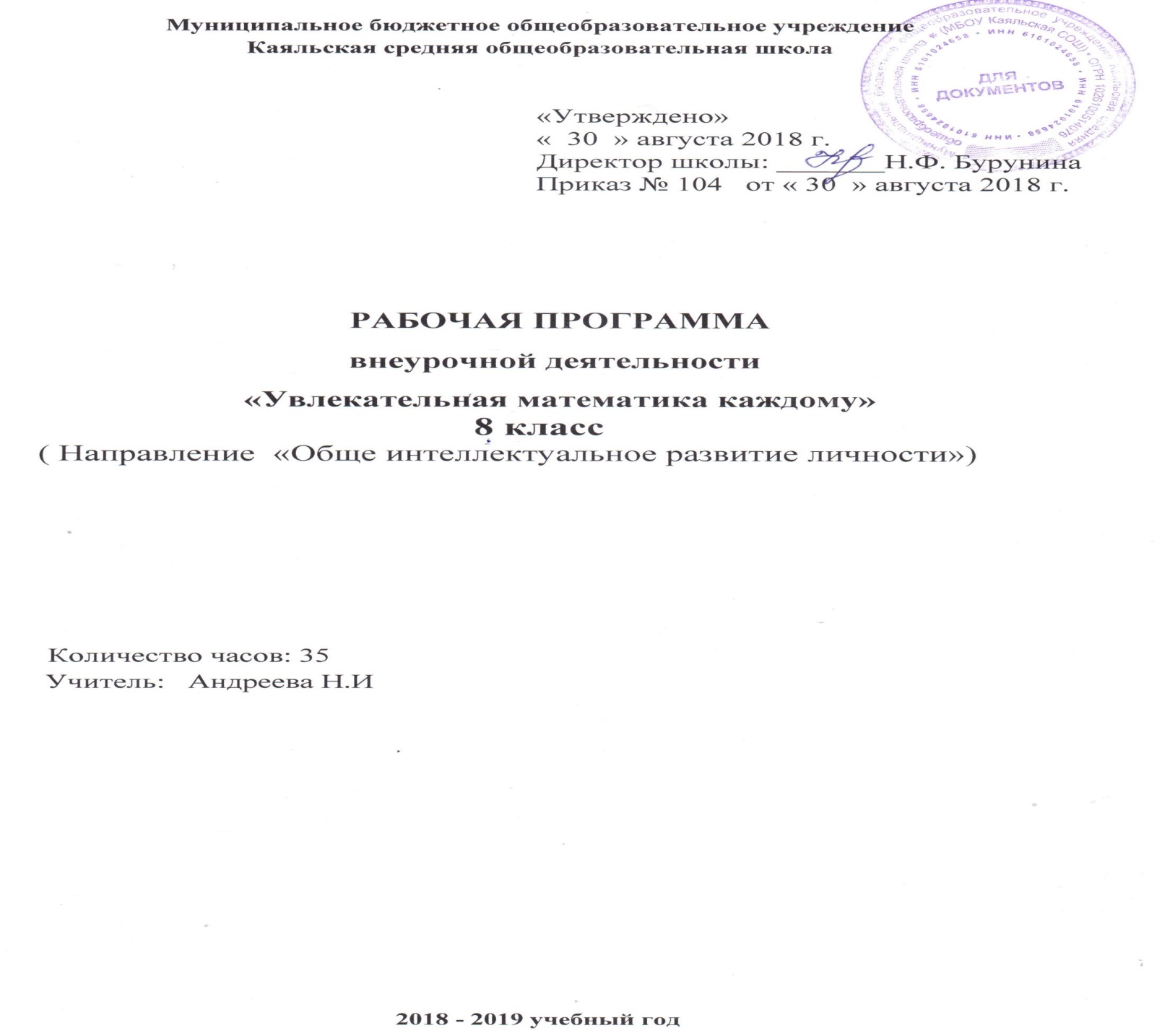 1.Пояснительная запискаПрограмма по внеурочной деятельности « Увлекательная математика каждому» 8 класс, составлена на основе следующих нормативно - правовых документов: 1. Федеральный закон от 29.12.2012 N 273 -ФЗ " Об образовании в Российской Федерации"2. Устав  Муниципального бюджетного  общеобразовательного учреждения Каяльской  средней  общеобразовательной  школы3.  Образовательная программа начального общего образования Муниципального бюджетного общеобразовательного учреждения Каяльской средней общеобразовательной школы 2018-2019 уч.г. 4. Положение о рабочей программе учителя5. Учебный план МБОУ Каяльской СОШ на 2018-2019 учебный год6. Календарный график  МБОУ Каяльской СОШ на 2018-2019 учебный год. Программа соответствует:•	требованиям к результатам освоения основной образовательной программы начального общего образования;Планирование составлено на основе:•	Примерных программ внеурочной деятельности. Начальное и основное образование. / под ред. В. А. Горского. – 2-е изд. – М. Просвещение, 2011./программы развития познавательных способностей учащихся 5-8 классов «Внеурочная деятельность» автор: Н. А. Криволапова. — М.: Просвещение, 2012, пособия для учителей М.Б. Балк, Г.Д. Балк « Математика после уроков» Издательство «Просвещение» Москва 1971, Книга для учащихся 7-9 классов средней школы Л.Ф. Пичурин «За страницами учебника алгебры» , Москва, «Просвещение», 1990.Данная программа  разработана в соответствии с требованиями Федерального Государственного стандарта второго поколения, которые заключаются в следующем:Учет индивидуальных возрастных, психологических и физиологических особенностей обучающихся, роли и значения видов деятельности и форм общения для определения целей образования и воспитания и путей их достижения.Обеспечение преемственности …начального общего, основного и среднего (полного) общего образования. Программа рассчитана на проведение практических занятий в объёме  35 часов в год. Занятия содержат исторические экскурсы, фокусы, игры и практический материал, используемый в повседневной жизни и способствующий повышению интереса к математике. Этот интерес следует поддерживать в продолжение всего учебного года, проводя соответствующую работу. Цели обучения программы определяются ролью математики в развитии общества в целом и в развитии интеллекта, формировании личности каждого человека.Многим людям в своей жизни приходится выполнять достаточно сложные расчеты, пользоваться общеупотребительной вычислительной техникой, находить в справочниках и применять нужные формулы, владеть практическими приемами геометрических измерений и построений, читать информацию, представленную в виде таблиц, диаграмм, графиков, понимать вероятностный характер случайных событий, составлять несложные алгоритмы.2.Планируемые результаты:       У обучающихся могут быть сформированы личностные результаты:ответственное отношение к учению, готовность и способность обучающихся к самообразованию на основе мотивации к обучению и познанию, осознанный выбор и построение дальнейшей индивидуальной траектории образования на базе ориентировки в мире профессий и профессиональных предпочтений, с учётом устойчивых познавательных интересов;способность к эмоциональному восприятию математических объектов, задач, решений, рассуждений;умение контролировать процесс и результат математической деятельности;коммуникативная компетентность в общении и сотрудничестве со сверстниками в образовательной, учебно-исследовательской, творческой и других видах деятельности;иметь опыт публичного выступления перед учащимися своего класса и на научно-практической ученической конференции;оценивать информацию (критическая оценка, оценка достоверности);критичность мышления, умение распознавать логически некорректные высказывания, отличать гипотезу от факта;креативность мышления, инициативы, находчивости, активности при решении задач.Метапредметные:регулятивные обучающиеся получат возможность научиться:составлять план и последовательность действий;определять последовательность промежуточных целей и соответствующих им действий с учётом конечного результата;предвидеть возможность получения конкретного результата при решении задач;осуществлять констатирующий и прогнозирующий контроль по результату и способу действия;видеть математическую задачу в других дисциплинах, окружающей жизни;концентрировать волю для преодоления интеллектуальных затруднений и физических препятствий;самостоятельно действовать в ситуации неопределённости при решении актуальных для них проблем, а также самостоятельно интерпретировать результаты решения задачи с учётом ограничений, связанных с реальными свойствами рассматриваемых процессов и явлений;самостоятельно приобретать и применять знания в различных ситуациях для решения различной сложности практических заданий, в том числе с использованием при необходимости и компьютера;выполнять творческий проект по плану;интерпретировать информацию (структурировать, переводить сплошной текст в таблицу, презентовать полученную информацию, в том числе с помощью ИКТ);логически мыслить, рассуждать, анализировать условия заданий, а также свои действия;адекватно оценивать правильность и ошибочность выполнения учебной задачи, её объективную трудность и собственные возможности её решения.Познавательныеобучающиеся получат возможность научиться:устанавливать причинно-следственные связи; строить логические рассуждения, умозаключения (индуктивные, дедуктивные и по аналогии) и выводы;формировать учебную и общекультурную компетентность в области использования информационно-коммуникационных технологий;выдвигать гипотезу при решении учебных задач и понимать необходимость их проверки;планировать и осуществлять деятельность, направленную на решение задач исследовательского характера;выбирать наиболее эффективные и рациональные способы решения задач;интерпретировать информацию (структурировать, переводить сплошной текст в таблицу, презентовать полученную информацию, в том числе с помощью ИКТ); Коммуникативные обучающиеся получат возможность научиться:организовывать учебное сотрудничество и совместную деятельность с учителем и сверстниками: определять цели, распределять функции и роли участников;взаимодействовать и находить общие способы работы; работать в группе; находить общее решение и разрешать конфликты на основе согласования позиций и учёта интересов; слушать партнёра; формулировать, аргументировать и отстаивать своё мнение;прогнозировать возникновение конфликтов при наличии различных точек зрения;разрешать конфликты на основе учёта интересов и позиций всех участников;координировать и принимать различные позиции во взаимодействии;аргументировать свою позицию и координировать её с позициями партнёров в сотрудничестве при выработке общего решения в совместной деятельности;аргументировать свою позицию и координировать её с позициями партнёров в сотрудничестве при выработке общего решения в совместной деятельности;работать в группе;  оценивать свою работу.слушать других, уважать друзей, считаться с мнением одноклассников.Предметныеучащиеся получат возможность научиться:решать задачи на делимость чисел и отгадывание чиселразделять фигуры на части по заданному условию и из частей конструировать различные фигуры;решать задачи на нахождение площади и объёма фигур, отгадывать геометрические головоломки;решать сложные задачи на движение;решать логические задачи;применять алгоритм решения задач на переливание с использованием сосудов, на перекладывание предметов, на взвешивание предметов;решать сложные задачи на проценты;решать математические задачи и задачи из смежных предметов, выполнять практические расчёты;решать занимательные задачи;анализировать и осмысливать текст задачи, переформулировать условие, моделировать условие с помощью реальных предметов, схем, рисунков, графов; строить логическую цепочку рассуждений; критически оценивать полученный ответ, осуществлять самоконтроль, проверяя ответ на соответствие условию.пользоваться предметным указателем энциклопедий, справочников и другой литературой для нахождения информации;находить в пространстве разнообразные  геометрические фигуры, понимать размерность пространства;строить  плоские и пространственные фигуры;  делать оригами, изображать бордюры,  орнаменты. правильно употреблять термины «множество», «подмножество»;составлять различные подмножества данного множества»;определять число подмножеств, удовлетворяющих данному условию;решать задачи, используя круги Эйлераправильно употреблять термины, связанные с различными видами чисел и способами их записи;самостоятельно приобретать и применять знания в различных ситуациях для решения различной сложности практических задач, в том числе с использованием при необходимости справочных материалов, калькулятора и компьютера;пользоваться предметным указателем энциклопедий и справочников для нахождения информации;уметь решать задачи с помощью перебора возможных вариантов;выполнять арифметические преобразования выражений, применять их для решения учебных математических задач и задач, возникающих в смежных учебных предметах;применять изученные понятия, результаты и методы при решении задач из различных реальных ситуаций, не сводящихся к непосредственному применению известных алгоритмов;первоначальные представления о математической науке как сфере человеческой деятельности, об этапах её развития, о её значимости для развития цивилизации;понимать и применять смысл различных игр, фокусов с числами;знать старинные меры измерения длин, площадей;Виды деятельности10. Выполнение упражнений на релаксацию, концентрацию внимания.Место предмета в федеральном базисном учебном планеПрограмма рассчитана на 2018-2019 учебный год и предусматривает 33 часа вместо 35 (1 ч в неделю) в течение 33 недель, т.к. 2 урока выпадает на праздничные дни  8 марта  и 1 мая.3.СОДЕРЖАНИЕ УЧЕБНОГО КУРСАЗанимательные задачи. (7 ч.)Двадцать арифметических и логических задач. Занимательные задачи на проценты. Переливания, дележи, переправы при затруднительных обстоятельствах. Арифметические ребусы. Множества, алгоритмы. Высказывания (4 ч.)Множества. Алгоритмы. Алгоритмы ускоренных вычислений. Недесятичные системы счисления.На стыке арифметики и алгебры (6 ч.)Наименьшее общее кратное и наибольший общий делитель. Приближенный подсчет и прикидка. Некоторые свойства натуральных и рациональных чисел. Абсолютная величина и арифметический корень. Геометрические фигуры. Измерение геометрических величин (7 ч.)Проверка наблюдательности: сопоставление геометрических фигур. Разделение геометрических фигур на части. Геометрия и оптические иллюзии Геометрические построения с различными чертежными инструментами . Доказательство теорем различными способамиШкольная математическая печать (5 ч.)Выпуск газетМатематические состязания (3ч.)Викторина. Игра. Математическая олимпиада. Математический КВНПроекты(2 ч.)Проект индивидуальный (тема по выбору учащихся)Обобщение (1 ч.)Подведение итогов года4.КАЛЕНДАРНО-ТЕМАТИЧЕСКОЕ ПЛАНИРОВАНИЕ1.Устный счёт.2.Проверка наблюдательности.3.Игровая деятельность.4.Решение текстовых задач, геометрических задач на разрезание иперекраивание.5.Разгадывание головоломок, ребусов, математических кроссвордов,викторин.6.Проектная деятельность.7.Составление математических ребусов, кроссвордов.8.Показ математических фокусов.9.Участие в вечере занимательной математики.№Тема занятийКол-во часовПланируемые результатыПланируемые результатыПланируемые результатыдатадата№Тема занятийКол-во часовПредметныеМетапредметныеЛичностныепланфакт1Двадцать арифметических и логических задач1Решать арифметические и логические задачиКоммуникативные: выслушивать мнение членов команды, не перебивая .Регулятивные: прогнозировать результат усвоения материала, определять промежуточные цели             Познавательные: осуществлять сравнение и классификацию по заданным критериям. Уметь анализировать объекты с выделением признаков.Формирование стартовой мотивации к изучению нового06.092Задачи, решаемые «с конца»1Решать задачи, решаемые «с конца»Коммуникативные: выслушивать мнение членов команды, не перебивая .Регулятивные: прогнозировать результат усвоения материала, определять промежуточные цели             Познавательные: осуществлять сравнение и классификацию по заданным критериям. Уметь анализировать объекты с выделением признаков.Формирование навыка осознанного выбора рационального способа решения заданий.13.093Занимательные задачи на проценты1Решать арифметические и логические задачи на процентыКоммуникативные:  организовывать и планировать учебное сотрудничество с учителем и одноклассниками.     Регулятивные: находить и формулировать учебную проблему, составлять план выполнения работы.                Познавательные: выбирать наиболее эффективные способы решения образовательных задач.Формирование навыков самоанализа и самоконтроля.20.094Наименьшее общее кратное и наибольший общий делитель1Находить Наименьшее общее кратное и наибольший общий делительКоммуникативные: учиться  критично относиться к своему  мнению, с достоинством признавать ошибочность своего мнения.     Регулятивные: осознавать уровень и качество усвоения  знаний и  умений. Составлять план и последовательность выполнения работы. Познавательные:   уметь выделять информацию из текстов разных видов. Произвольно и осознанно владеть общим приёмом решения заданий.Формирование навыка сотрудничества с учителем и сверстниками.27.095Выпуск математической газеты1Уметь верстать газетуКоммуникативные: способствовать формированию научного мировоззрения. Регулятивные : оценивать весомость приводимых доказательств и рассуждений.                    Познавательные: осуществлять расширенный поиск информации с использованием ресурсов библиотеки, образовательного пространства Формирование навыков анализа, сопоставления, сравнения.04.106Решение олимпиадных задач1Научиться решать олимпиадные задачи Коммуникативные: регулировать собственную деятельность посредством письменной речиРегулятивные: оценивать достигнутый результатПознавательные: выбирать наиболее эффективные способы решения задачиФормирование навыка самоанализа и самоконтроля11.107Переливания, дележи, переправы при затруднительных обстоятельствах1Познакомиться с понятиями Переливания, дележи, переправы и научиться решать задачи при затруднительных обстоятельствахКоммуникативные: развить у учащихся представление о месте математики в системе наук.                        Регулятивные: формировать целевые установки учебной деятельности. Познавательные: различать методы познания окружающего мира по его целям (наблюдение, опыт, эксперимент, моделирование, вычисление)Формирование устойчивой мотивации к обучению18.108Задачи на разрезание и перекраивание фигур1Описывать геометрические свойства фигурКоммуникативные: воспринимать текст с учетом поставленной учебной задачи, находить в тексте информацию, необходимую для ее решения.Регулятивные: самостоятельно находить и формулировать учебную проблему, составлять план выполнения работы.Познавательные: выполнять учебные задачи, не имеющие однозначного решенияФормирование навыков организации и анализа своей деятельности, самоанализа и самокоррекции учебной деятельности25.109Геометрические упражнения с листом бумаги1 Описывать геометрические свойства фигурКоммуникативные: способствовать формированию научного мировоззрения. Регулятивные : оценивать весомость приводимых доказательств и рассуждений.                    Познавательные: осуществлять расширенный поиск информации с использованием ресурсов библиотеки, образовательного пространства Формирование навыков анализа, сопоставления, сравнения.08.1110Арифметические ребусы1Научиться решать Арифметические ребусыКоммуникативные: определять цели и функции участников, способы взаимодействия; планировать общие способы работы; обмениваться знаниями между членами группы для принятия эффективных совместных решений. Регулятивные: формировать целевые установки учебной деятельности, выстраивать последовательность необходимых операций.  Познавательные: осуществлять сравнение и классификацию по заданным критериямФормирование устойчивой мотивации к проблемно-поисковой деятельности.15.1111Выпуск математической газеты1Уметь верстать газетуКоммуникативные: способствовать формированию научного мировоззрения. Регулятивные : оценивать весомость приводимых доказательств и рассуждений.                    Познавательные: осуществлять расширенный поиск информации с использованием ресурсов библиотеки, образовательного пространства Формирование навыков анализа, сопоставления, сравнения.22.1112Приближенный подсчет и прикидка1Познакомиться с  правилами Приближенного подсчета и прикидкиКоммуникативные : организовывать и планировать учебное сотрудничество с учителем и одноклассниками.Регулятивные: определять последовательность промежуточных целей с учетом конечного результата, составлять план последовательности действий.                           Познавательные: уметь осуществлять анализ объектов, самостоятельно искать и отбирать необходимую информацию.Формирование навыков анализа, сопоставления, сравнения29.1113Геометрия и оптические иллюзии1  Закрепить определения и свойства геометрических тел Коммуникативные: проявлять готовность к обсуждению разных точек зрения и выработке общей (групповой) позицииРегулятивные: осознавать качество и уровень усвоения                           Познавательные: создавать структуру взаимосвязей смысловых единиц текстаФормирование устойчивой мотивации к проблемно-поисковой деятельности06.1214Несколько математических софизмов1Формировать умение выполнять действия сложения и вычитания с алгебраическими дробями.Коммуникативные : организовывать и планировать учебное сотрудничество с учителем и одноклассниками.Регулятивные: определять последовательность промежуточных целей с учетом конечного результата, составлять план последовательности действий.                           Познавательные: уметь осуществлять анализ объектов, самостоятельно искать и отбирать необходимую информацию.Формирование навыков организации и анализа своей деятельности, самоанализа и самокоррекции учебной деятельности13.1215Множества1Формировать умение выполнять действия с множествами.Коммуникативные : аргументировать свою точку зрения, спорить и отстаивать свою позицию невраждебным для оппонентов образом.Регулятивные: оценивать достигнутый результат.Познавательные: создавать структуру взаимосвязей смысловых единиц текста Формирование навыков осознанного выбора наиболее эффективного способа решения20.1216Математическая викторина1Познакомиться с интересными научными математическими  фактами , решать задачи на сообразительностьКоммуникативные: уметь слушать и слышать друг другаРегулятивные: определять последовательность промежуточных целей с учетом конечного результатаПознавательные: восстанавливать предметную ситуацию, описанную в задаче путем переформулирования, упрощенного пересказа текста, с выделением только существенной для решения задачи информацииФормирование устойчивой мотивации к проблемно-поисковой деятельности27.1217Выпуск математической газеты1Уметь верстать газетуКоммуникативные: способствовать формированию научного мировоззрения. Регулятивные : оценивать весомость приводимых доказательств и рассуждений.                    Познавательные: осуществлять расширенный поиск информации с использованием ресурсов библиотеки, образовательного пространства Формирование навыков анализа, сопоставления, сравнения.17.0118Алгоритмы1Закрепить умение  складывать и вычитать алгебраические дроби с разными знаменателями; рассмотреть решение заданий различной сложности с выполнением действий сложения и вычитания.Коммуникативные : планировать общие способы работыРегулятивные: составлять план и последовательность действийПознавательные: выделять количественные характеристики объектов, заданные словамиФормирование навыков анализа, сопоставления, сравнения24.0119Теоремы: прямая, ей обратная и противоположная1Научиться доказывать Теоремы: прямая, ей обратная и противоположнаяКоммуникативные : регулировать собственную деятельность посредством письменной речиРегулятивные: оценивать достигнутый результатПознавательные: выбирать наиболее эффективные способы решения задачиФормирование навыков организации и анализа своей деятельности, самоанализа и самокоррекции учебной деятельности31.0120Доказательство способом «от противного»1Научиться доказывать Теоремы способом «от противного»Коммуникативные: регулировать собственную деятельность посредством письменной речиРегулятивные: оценивать достигнутый результатПознавательные: выбирать наиболее эффективные способы решения задачиФормирование навыка самоанализа и самоконтроля07.0221Достаточное и необходимое условия1Научиться применять на практике теоретический материал Достаточное и необходимое условияКоммуникативные: воспринимать текст с учетом поставленной учебной задачи, находить в тексте информацию, необходимую для ее решения.Регулятивные: самостоятельно находить и формулировать учебную проблему, составлять план выполнения работы.Познавательные: выполнять учебные задачи, не имеющие однозначного решенияФормирование навыков анализа, сопоставления, сравнения14.0222Выпуск математической газеты1Уметь верстать газетуКоммуникативные: способствовать формированию научного мировоззрения. Регулятивные : оценивать весомость приводимых доказательств и рассуждений.                    Познавательные: осуществлять расширенный поиск информации с использованием ресурсов библиотеки, образовательного пространства Формирование навыков анализа, сопоставления, сравнения.21.0223Алгоритмы ускоренных вычислений1Научиться вычислять , повторить правила  деления числовых дробей;  объяснить правила   деления   алгебраических дробей.Коммуникативные: определять цели и функции участников, способы взаимодействия; планировать общие способы работы; обмениваться знаниями между членами группы для принятия эффективных совместных решений. Регулятивные: формировать целевые установки учебной деятельности, выстраивать последовательность необходимых операций.  Познавательные: осуществлять сравнение и классификацию по заданным критериямФормирование устойчивой мотивации к проблемно-поисковой деятельности28.0224Несколько задач для геометра-следопыта1Обучающиеся научатся строить кривые, знать место данной кривой в окружающей действительности.Коммуникативные: управлять своим поведением (контроль, самокоррекция, оценка своего действия).Регулятивные: формировать способность к мобилизации сил и энергии, к волевому усилию — выбору в ситуации мотивационного конфликта и к преодолению препятствий. Познавательные: ориентироваться на разнообразие способов решения задачФормирование навыков организации и анализа своей деятельности, самоанализа и самокоррекции учебной деятельности07.0325Геометрические построения с различными чертежными инструментами1 Обучающиеся научатся с помощью подручных средств строить геометрические фигуры. Установят зависимость формы кривых от свойства точек данных кривыхКоммуникативные : организовывать и планировать учебное сотрудничество с учителем и одноклассниками.Регулятивные: определять последовательность промежуточных целей с учетом конечного результата, составлять план последовательности действий.                           Познавательные: уметь осуществлять анализ объектов, самостоятельно искать и отбирать необходимую информацию.Формирование навыков анализа, сопоставления, сравнения14.0326Построения при наличии недоступных точек1Обучающиеся научатся с помощью подручных средств строить геометрические фигуры. Установят зависимость формы кривых от свойства точек данных кривыхКоммуникативные: проявлять готовность к обсуждению разных точек зрения и выработке общей (групповой) позицииРегулятивные: осознавать качество и уровень усвоения                           Познавательные: создавать структуру взаимосвязей смысловых единиц текстаФормирование целевых установок учебной деятельности21.0327Разыскание точечных множеств на плоскости1Обучающиеся узнают как зарождаются новые направления в области математики..Коммуникативные : организовывать и планировать учебное сотрудничество с учителем и одноклассниками.Регулятивные: определять последовательность промежуточных целей с учетом конечного результата, составлять план последовательности действий.                           Познавательные: уметь осуществлять анализ объектов, самостоятельно искать и отбирать необходимую информацию.Формирование устойчивой мотивации к проблемно-поисковой деятельности04.0428Выпуск математической газеты1Уметь верстать газетуКоммуникативные: способствовать формированию научного мировоззрения. Регулятивные: оценивать весомость приводимых доказательств и рассуждений.               Познавательные: осуществлять расширенный поиск информации с использованием ресурсов библиотеки, образовательного пространства Формирование навыков анализа, сопоставления, сравнения.11.0429Работа над творческими проектами1Научиться работать с творческими проектами, составлять план.Коммуникативные: способствовать формированию научного мировоззрения. Регулятивные : оценивать весомость приводимых доказательств и рассуждений.                    Познавательные: осуществлять расширенный поиск информации с использованием ресурсов библиотеки, образовательного пространства Формирование навыков анализа, сопоставления, сравнения18.0430Защита проектов1Научиться защищать проектыКоммуникативные : организовывать и планировать учебное сотрудничество с учителем и одноклассниками.Регулятивные: определять последовательность промежуточных целей с учетом конечного результата, составлять план последовательности действий.                           Познавательные: уметь осуществлять анализ объектов, самостоятельно искать и отбирать необходимую информацию.Формирование навыков анализа, сопоставления, сравнения25.0431Недесятичные системы счисления1Учащиеся узнают как зарождаются новые направления в области математики.Коммуникативные: управлять своим поведением (контроль, самокоррекция, оценка своего действия).Регулятивные: формировать способность к мобилизации сил и энергии, к волевому усилию — выбору в ситуации мотивационного конфликта и к преодолению препятствий. Познавательные: ориентироваться на разнообразие способов решения задачФормирование устойчивой мотивации к проблемно-поисковой деятельности02.0532Некоторые свойства натуральных и рациональных чисел1Познакомиться с алгоритмом сложения и вычитания алгебраических дробей с разными знаменателями; развивать умение  выполнять действия с алгебраическими дробями; рассмотреть более сложные задания на сложение и вычитание алгебраических дробей.Коммуникативные: проявлять готовность к обсуждению разных точек зрения и выработке общей (групповой) позицииРегулятивные: осознавать качество и уровень усвоения                           Познавательные: создавать структуру взаимосвязей смысловых единиц текстаФормирование навыков анализа, сопоставления, сравнения16.0533Подведение итогов года1Повести итоги года, наградить отличившихся обучающихсяКоммуникативные: воспринимать текст с учетом поставленной учебной задачи, находить в тексте информацию, необходимую для ее решения.Регулятивные: самостоятельно находить и формулировать учебную проблему, составлять план выполнения работы.Познавательные: выполнять учебные задачи, не имеющие однозначного решенияФормирование навыков организации анализа своей деятельности«Рассмотрено» на заседании МОучителей естественно - математического цикла«30 » августа 2018 г.Руководитель:________ Андреева Н.И.Протокол №  1    от  « 30  » августа 2018 г.«Согласовано»Зам. директора по УВР________  Ведута  Я.А.